Договор на установку водоподающего оборудованияг. Москва                                                                                                                                         « __» _________ 2016 г.OOО "АкваГео Холдинг", именуемое в дальнейшем «ПОДРЯДЧИК» в лице генерального директора Бойчун Александра Виталиевича действующего на основании Устава с одной стороны и                                    _______________________________________________________________________________________________   именуемый  в дальнейшем «ЗАКАЗЧИК», заключили настоящий договор о нижеследующем:1.Предмет договора:1.1.Подрядчик обязуется произвести монтаж и установку водоподающего оборудования  на участке, расположенном по адресу: ___________________________________________________________________________________________________, а Заказчик принять и оплатить выполненный объем  работ.1.2.Работы, предусмотренные пунктом 1.1. настоящего договора, выполняются  в соответствии с утвержденной и  согласованной сторонами сметой являются неотъемлемой частью настоящего договора (приложение № 1). 2. Права и Обязанности «Заказчика»Права Заказчика:Контролировать качество и ход работы, выполняемой подрядчиком, не вмешиваясь в его деятельность.Назначать подрядчику разумный срок для устранения недостатков выполненных работ.Содействовать в объеме и в порядке, предусмотренном договором, в выполнении работы Подрядчиком.Обязанности Заказчика:Согласовать и утвердить смету работ на установку водоподающего оборудования.Своевременно предоставить и подготовить место для производства работ и складирования материалов.Обеспечить энергоснабжением помещение, где будет установлено оборудование согласно соответствующим  параметрам оборудования.Обеспечить место проживания рабочих с зимним обогревом, включающим место для хранения оборудования и материалов  на период проведения работ.По окончании проведения работ, осмотреть и принять выполненную работу у Подрядчика, в случае обнаружения недостатков немедленно заявить об этом последнему.  Оплатить весь объем работ в соответствие с Актом сдачи-приемки и Сметой на выполнение работ.При гарантийном устранении неисправностей Подрядчиком, в случае возникновения их по вине Заказчика, ремонт выполняется за счет последнего.Не вступать, в отношении предмета настоящего договора, без ведома Подрядчика, в какие-либо договорные  отношения  с  бригадой  рабочих  или  с  кем  либо  из  членов  бригады  осуществляющих работы по поручению  Подрядчика.3. Права и обязанности «Подрядчика»Права Подрядчика:3.1.	Самостоятельно определять способы выполнения задач, поставленных Заказчиком.3.2.	Привлекать к исполнению своих обязанностей других лиц – субподрядчиков.3.3.	Сохранять право на оплату работ по цене, предусмотренной договором, в случае, когда фактические расходы Подрядчика оказались меньше тех, которые учитывались при определении цены работы.3.4. Не приступать к работе, а начатую работу приостановить при неисполнении Заказчиком встречных обязанностей и потребовать возмещения убытков.3.5. При невозможности обеспечения Заказчиком места проживания рабочих Подрядчика, последний вправе потребовать возмещения расходов,  связанных с ежедневной транспортировкой рабочей бригады к месту работ или их проживания вблизи места работ.Обязанности Подрядчика:Подготовить и предоставить Заказчику на утверждение смету предстоящих работ.После утверждения сметы Заказчиком, произвести монтаж и установку водоподающего оборудования.Приступить к выполнению работ в срок не позднее 5 (пяти) рабочих дней с момента получения авансового платежа от Заказчика, срок проведения работ не более 10 (десяти) дней с момента начала работ. В случае ухудшения погодных условий (проливные дожди, снежные заносы, гололед, t<-10° С и т.д.), а также состояния электрической сети данном объекте срок начала и завершения работ может быть отложен,  либо увеличен на период  действия плохих погодных условий.По взаимному согласию сторон произвести монтаж водоподающего оборудования согласно прилагаемой сметы.                                                                                                                                             Выполнять работы из своих материалов, своими средствами и силами.Исполнить работу по цене определенной договором и дополнительными соглашениями.По окончании работ, подписать Акт сдачи – приемки и после завершения всех расчетов передать Заказчику права на установленное оборудование.Подрядчик дает гарантию на работы в течении 12 месяцев со дня подписания акта приемки-сдачи водоподающего оборудования, согласно прилагаемой сметы.Соблюдать требование закона об охране окружающей среды и о безопасности строительных работ.4. Срок действия договораНастоящий договор вступает в силу с момента начала проведения работ и действует до полного исполнения сторонами своих обязательств по договору.Настоящий договор составлен в двух экземплярах, имеющих одинаковую юридическую силу, по одному экземпляру для каждой стороны.5. Порядок расчетовОбщая стоимость работ определяется сметой (приложение № 1), являющейся неотъемлемой частью договора и составляет:  ________руб. (_____________________ )  рублей.Внести аванс в размере 100% стоимости оборудования, материалов и транспортных расходов, что составляет: _________руб. (____________________) рублей.    6. Особые условияУменьшение или увеличение стоимости работ  в связи  с  изменением  каких  либо  пунктов сметы  определяется  дополнительным  соглашением  к  настоящему договору,  в  соответствии  с  которым  составляется  и  подписывается  сторонами  новая  смета.Дополнительные  работы,  не  предусмотренные  настоящим  договором,  должны  быть  оформлены дополнительным  соглашением.Все изменения  и  дополнения  к   настоящему  договору  действительны  лишь  в  том  случае, если  они  совершены  в  письменном  виде  и  подписаны  сторонами  либо  их  полномочными  представителями.Гарантийный срок эксплуатации –12 месяцев со дня сдачи работ при условии полной оплаты выполненных работ. При заключении сервисного договора с двухразовым выездом в год, стоимостью 15000 (пятнадцать тысяч руб.), гарантия на работы продлевается до двух лет.В случае выявления  Подрядчиком   нарушения  Заказчиком  п.2.11 настоящего  договора,   Подрядчик  оставляет  за  собой  право  разрыва договора   и  взятых на  себя  гарантийных  обязательств.Уклонение Заказчика от приемки результата работ означает его просрочку как кредитора в обязательстве принять и оплатить работу.7. Форс-мажорСтороны освобождаются от ответственности при полном или частичном неисполнении обязательств по настоящему Договору, если неисполнение явилось следствием обстоятельств непреодолимой силы, таких, как: пожара, наводнения, землетрясения, забастовки в регионе или отрасли, военных действий, актов органов государственной власти и управления, а также изменений в законодательстве, применяющем обратную силу.Сторона, у которой возникла невозможность исполнения обязательств по настоящему Договору, обязана немедленно письменно (по телеграфу, факсу, телексу) известить другую сторону о наступлении указанных выше обстоятельств.Надлежащим подтверждением наличия обстоятельств непреодолимой силы и их продолжительности будут служить справки, выдаваемые представителями органов власти и местного самоуправления региона Заказчика или Подрядчика.После получения надлежащего извещения стороны должны решить вопрос о переносе сроков исполнения взаимных обязательств на время действия форс-мажорных обстоятельств.Если эти обстоятельства или их последствия будут продолжаться более трех месяцев, то каждая из сторон имеет право поставить вопрос о расторжении Договора без компенсации произведенных затрат и взыскания причиненных убытков. В случае, если работы уже были оплачены Заказчиком, Подрядчик обязан немедленно возвратить все суммы, уплаченные по настоящему Договору.Если вследствие наступления обстоятельств форс-мажора Подрядчик не исполнит условия Договора в отношении незначительной его части, а остальная часть Договора будет исполнена, Заказчик вправе отказаться от неисполненной части Договора.8. Споры и разногласия по договору8.1. Все споры и разногласия по договору  разрешаются соглашением сторон, при отсутствии соглашения – в порядке установленном законодательством РФ.9. Ответственность сторон9.1. Стороны несут ответственность за невыполнение или ненадлежащее выполнение возложенных на них обязательств в соответствии с законодательством Российской Федерации.10. Юридические адреса сторонОбщество с Ограниченной ОтветственностьюООО «АКВАГЕО ХОЛДИНГ»143362,  Московская обл.пос. Мартемьяново, строение 133Телефакс:  (495) 739-07-23.                                                                                                                               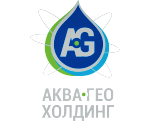 Limited Liability CompanyLLC  AQUAGEO HOLDING143362,  Mosсow region,Martemyanovo 133Telefах: (495) 739-07-23                 "Подрядчик"ООО «АкваГео Холдинг»143362, Московская обл. пос. Мартемьяново стр. 133ИНН 5030040105  КПП  503001001ОКПО 56870316Р/с 40702810303300140930в МАКБ «Возрождение»К/с30101810900000000181БИК044525181Тел:. (495) 739-07-23___________________/_______________/             (подпись)"ЗАКАЗЧИК"              ____________________________________________Паспорт: серия ______________________________Выдан: _________________________________________________________________________________Дата выдачи: _________________________________        	Прописан: ___________________________________		_____________________________________________	                              Телефон: ________________________________________________________/_______________/             (подпись)